Digital LearningDrama I thought just showing up to Drama class was good enough. But when my mom went to the parent teacher interview, I realized that my teacher thinks I suck. After that I motivated myself to talk and participate more in class. When the play come along, I really wanted to get a character with a lot of lines, but I got too nervous and I only got three. I selected Drama because I thought it would be easy but turns out I'm a nervous wreck. But later I got a friend and realized that everyone is just as nervous as I was. After a couple of weeks, I got more comfortable with my class and now that class was my favorite class to be in.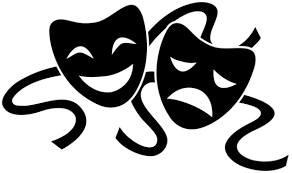 English Slam poetryI selected this achievement because I was proud of my Rant/slam poetry. My mom liked it so much she was worried that it might be thought as copywrite. i always thought I was pretty good at poetry and adding comedy to my writing. But for this one we wrote about something we don’t like, because there is sometimes comedy or humor even in the saddest situation. I haven't got my marks back yet, but regardless I am excited about my novel study and book report.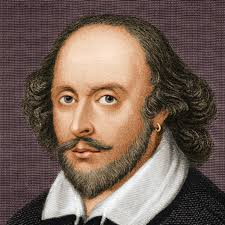 SoftballOutside activityI selected this achievement because I'm proud of how much better I have become every season. When I first joined, I was shy but pretty good at playing. Every season I improve, when I first started, I was just playing outfield now I'm the pitcher. This has made me stronger and I’ve gotten more friends and I hope I can keep playing for a long time. Softball has been fun, and I get to see my teammates and go do fun stuff with them, we get to have an end of the season parties. I hope these people remain friends for the future and all that we experience together makes us all that much better.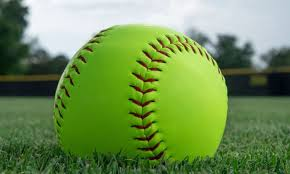 